TEMAT LEKCYJNY ZGODNY Z NASZYM PODRĘCZNIKIEM Repetytorium Ósmoklasisty  Topic: The Earth’s Day! / Dzień ziemi						22nd  April 2020NOTATKA: Today is The Earth’s Day! 22nd April!SKOPIUJ LINK  i obejrzyj filmy związane z naszym tematem / język jest prosty  - wysłuchaj do końca /Happy Earth Day!https://www.youtube.com/watch?v=PePymheJcbc  Earth Day for Kids | 5 Things Kids Can Do to Help Mother Earthhttps://www.youtube.com/watch?v=g0OwMIlrVwA5 Movies to Celebrate Earth Day with Your Familyhttps://www.youtube.com/watch?v=VYNLwEZYvoEEarth:https://www.youtube.com/watch?v=pvuN_WvF1to&list=RDpvuN_WvF1to&start_radio=1&t=7HOMEWORKPowtórz słówka z Unit 5 – realizowaliśmy ten materiał w I semestrze/ teraz powtórka:Świat przyrody, SB. p.40-41Przeczytaj tekst, SB. p.43Funkcje językowe, SB. p. 45, ex. 1, 2Pisanie: SB. p.46, ex. 1,2,3,4  Wpis na forum: lista zasadNarysuj plakat (na ocenę) na kartce A4 z hasłem:SAVE THE EARTH!22nd AprilBiorę pod uwagę HASŁO po angielsku lub inne słówka po angielsku związane z Dniem Ziemi, staranność,  kreatywność i oczywiście samodzielność!Termin nadesłania zdjęć: do 27.04.2020 (do poniedziałku)Poniżej są tylko propozycje, a ty możesz zrobić swoje własne pomysły – wykorzystaj swoją wyobraźnie i te materiały, które masz w domu  Możesz również skorzystać ze słówek powyżej – notatka (2 plakaty):Environment / 10 ways You can help the Earth:Przepisz słówka z plakatu i przetłumacz lub wydrukuj notatkę i napisz tłumaczenie na wydruku.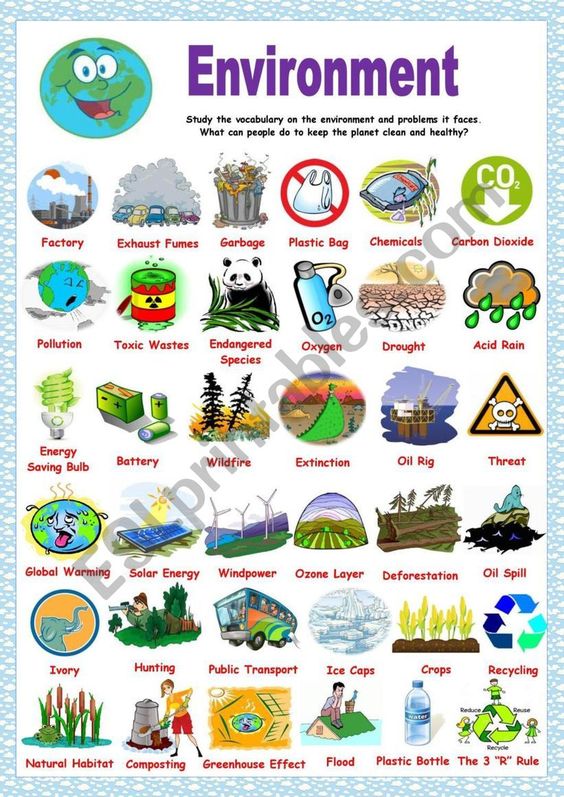 ENVIRONMENT:Przepisz słówka z plakatu lub wydrukuj notatkę ;)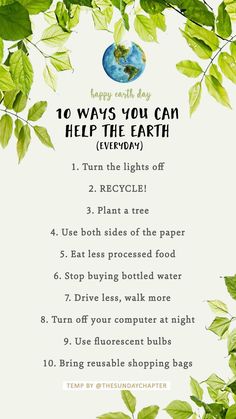 10 ways You can help the Earth: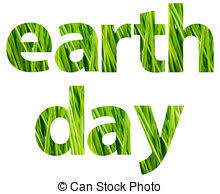 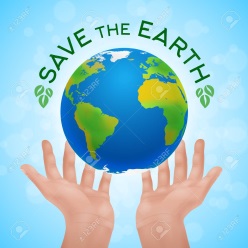 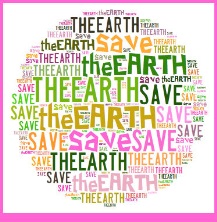 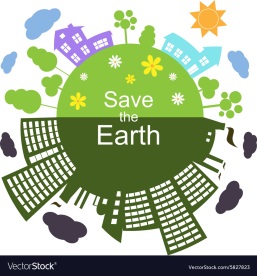 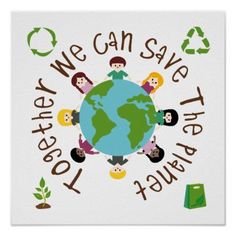 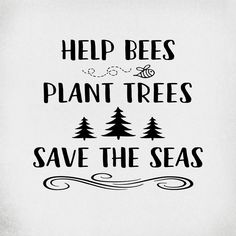 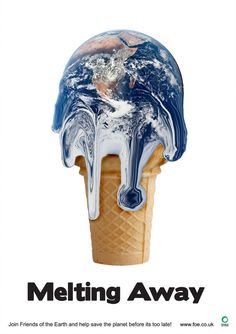 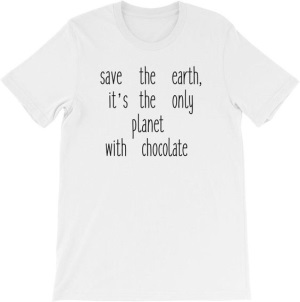 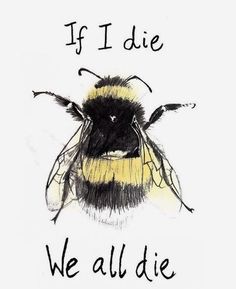 proszę o zdjęcia notatki i zadań (tylko tych zadanych) – korneliazoltyzdalnelekcje@gmail.com jako zaliczenie lekcji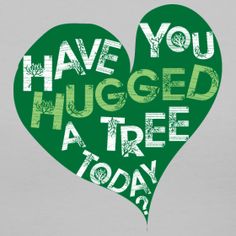 